Commission d’Aide aux Projets Etudiants 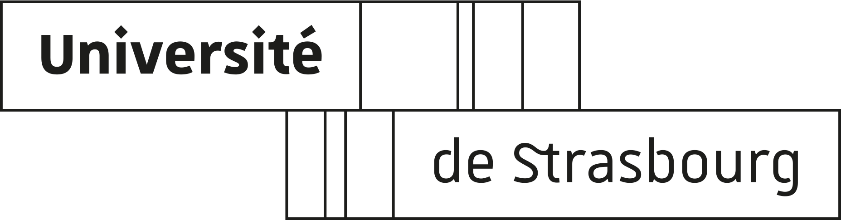 Charte de subventionnement : FSDIELe Fonds de Solidarité et de Développement des Initiatives Etudiantes (FSDIE) est alimenté par une fraction de la Contribution vie étudiante et de campus acquittée par les étudiants auprès de l’Université. Une partie de ce fonds est destinée à soutenir les associations étudiantes ou les étudiants inscrits à l’Université de Strasbourg présentant un projet qui offre un intérêt pour la vie étudiante.Le Service de la vie universitaire (SVU) de l’Université de Strasbourg gère le processus administratif de subventionnement. La Commission d’Aide aux Projets Etudiants décide de l’attribution des subventions suite à l’étude des dossiers et à la présentation des projets.PréambuleQu’est-ce que la CAPE ?La Commission d’aide aux projets étudiants a pour objectif de créer une dynamique en favorisant les initiatives étudiantes. La CAPE regroupe la commission FSDIE de l’Université de Strasbourg et la commission Culture-ActionS du Crous de Strasbourg.La CAPE se déroule en deux temps :1er temps - Forum des associationsLors du Forum des associations, chaque porteur de projet (associatif ou individuel) doit exposer son dossier aux membres de la Commission FSDIE. Le Forum regroupe tous les étudiants demandant une subvention ainsi que les associations désireuses d’y participer, même si elles ne sont pas porteuses de projets.Une convocation est envoyée, par courriel, aux associations et étudiants porteurs de projets une semaine avant la date du Forum des associations.Tout porteur de projet ayant déposé une demande de subvention sans avoir participé au Forum verra sa requête reportée au Forum suivant. Un seul et unique report sera toléré ; en cas de seconde absence, la demande de subvention sera automatiquement rejetée. 2ème temps - Commission FSDIELa Commission FSDIE examine ensuite les dossiers proposés en réunion plénière et statue sur le financement accordé.La décision est prise de manière collégiale, à la majorité des membres présents. Après l’examen par la Commission FSDIE des dossiers présentés, une notification d’attribution, de refus argumenté ou de report est envoyée aux responsables de projets. La commission FSDIE peut également décider d’attribuer la subvention sous condition de présenter des pièces supplémentaires. L’association doit fournir les pièces demandées avant la date de la prochaine commission. Passé ce délai, la subvention est caduque. Par ailleurs, la qualité et la pertinence d’un projet présenté sont laissées à l’appréciation des membres de la commission FSDIE.En dernier recours, les membres de la commission FSDIE peuvent laisser à discrétion au Président de l’Université la décision finale du versement de la subvention.Composition de la Commission FSDIE :Le Vice-Président Vie universitaire préside la commission ; il coordonne les débats et a un rôle consultatifVoix délibératives L’Etudiant Chargé de Mission à la Vie Etudiante auprès du Vice-président Vie universitaireLe Chef du Service de la vie universitaireLe Vice-Président Formation initiale et continue ou son représentantLe Vice-Président Etudiant de la CFVU3 étudiants élus au CFVU (désignés par un vote de la CFVU)2 étudiants élus au CA (désignés par un vote au CA)1 représentant du Service Universitaire de l’Action Culturelle (SUAC)1 représentant du Service Universitaire des Activités Physiques et Sportives (SUAPS)1 représentant du Centre Régional des Œuvres Universitaires et Scolaires (CROUS)1 représentant de la Direction Régionale des Affaires Culturelles (DRAC)1 représentant de l’Eurométropole en charge de la jeunesse / vie étudianteDes représentants des associations étudiantes, désignées par le Président de l’Université, dont : une association à vocation sportive, une association à vocation citoyenne, une association à vocation culturelleVoix consultatives1 représentant de l’Idex1 représentant de la Direction des affaires logistiques intérieur (DALI)1 représentant de l’Institut de développement de l’initiative pédagogique (IDIP)En cas d’égalité des votes, le vote décisionnel appartient au Vice-Président Etudiant de la CFVU.Tout membre de la commission peut se faire représenter par délégation.Articles Article 1 : Qui peut présenter une demande de subvention ?La Commission FSDIE peut subventionner les projets des associations étudiantes de l’Université de Strasbourg.Les associations demandeuses doivent obligatoirement être référencées sur l’annuaire des associations étudiantes du site Alsace. Elles doivent avoir signé la « Charte des associations étudiantes du site Alsace ».La Commission FSDIE peut également subventionner les projets individuels des étudiants inscrits à l’Université de Strasbourg, à condition que ces projets soient tournés vers la communauté étudiante.Article 2 : Peuvent être subventionnés les projets relevant :Des opérations d’accueil et d’accompagnement des étudiantsDe la culture artistiqueDe la culture scientifique et techniqueDes animations sportivesDe la citoyenneté De la solidarité  Des actions de prévention de santé et handicapDe la préservation de l’environnementArticle 3 : Ne peuvent pas être subventionnés : Les projets faisant du prosélytisme religieux, politique ou présentant un caractère discriminatoireLes projets ne respectant pas le règlement intérieur de l’UniversitéLes projets portant atteinte à la sécurité ou à l’image de l’UniversitéLes événements corporatistes (galas, banquets, bals, week-ends d’intégration…)Les week-ends de formation interne des associationsLes voyages d’études et voyages humanitairesLes projets liés à un cursus universitaire (stages / formation) et / ou donnant lieu à validation d’UELa participation à un événement non organisé par l’association étudiante ou l’étudiant demandeurLes dossiers incomplets ou déposés hors délaisDépenses non éligibles :Les rémunérations : d’étudiants, d’intervenants extérieurs, de personnel en service civique ou embauché par une associationLa création, le fonctionnement et l’investissement des associations Les demandes visant l’équilibre financier de l’associationArticle 4 : Composition du dossier de demande de subvention :Le formulaire de demande de subvention est téléchargeable sur le site de l’Université de Strasbourg : http://www.unistra.fr, dans la rubrique « Vie des Campus ».Les porteurs de projets individuels sont invités à se mettre en relation avec le Service de la vie universitaire avant le montage du dossier.Tout dossier de demande de subvention doit être obligatoirement composé des pièces suivantes :Article 5 : Le budget prévisionnel :Le budget prévisionnel du projet doit être équilibré en dépenses et recettes.Toutes les autres demandes de subventions / sponsors / partenariats doivent impérativement apparaître dans le budget, ainsi que les aides en nature ou matérielles.Il doit y être stipulé si les rentrées d’argent sont « acquises » ou « en attente ».D’autres sources de financement sont obligatoires : le montant de la subvention demandée ne doit pas couvrir la totalité des dépenses.Article 6 : Obligations des associations et des porteurs de projet individuel :La signature (logo) de l’Université de Strasbourg doit obligatoirement figurer sur tous les documents de communication du projet tels que tracts, affiches, site internet…Celle-ci est disponible sur demande au SVU ; elle ne devra pas être transformée. Les bons à tirer (BAT) des guides de rentrée ou livrets ainsi que les journaux sont à fournir au SVU avant impression. L’Université de Strasbourg se réserve un droit de regard sur tout texte édité dans le cadre d’un projet subventionné par la commission.En cas de modifications du déroulement d’un évènement (planning, lieu, financement…), le porteur de projet doit en informer le SVU.Une fois le projet réalisé, le responsable doit fournir un bilan moral et un bilan financier de l’opération dans un délai de 2 mois maximum. Le formulaire de bilan moral et financier est téléchargeable sur le site de l’Université de Strasbourg : http://www.unistra.fr, dans la rubrique « Vie des Campus ».Article 7 : Dépôt du projet :Le Service de la vie universitaire organise quatre Commissions FSDIE par année civile ; les dates des commissions et de dépôt des dossiers sont consultables sur le site internet de l’Université de Strasbourg.Les dossiers complets de demande de subvention doivent obligatoirement être remis au Service de la vie universitaire :Avant le début de la manifestationEt au plus tard 10 jours ouvrés avant la date de la Commission FSDIEA réception du dossier, un accusé de réception est envoyé au porteur de projet ou remis en mains propres. L’absence éventuelle de pièces obligatoires y sera stipulée ; il ne sera fait aucun rappel.Article 8 : Contrôle de l’utilisation de la subvention :Le Service de la vie universitaire contrôle l’utilisation de la subvention par le biais du bilan moral et financier.Il s’assure que les règles de l’article 6 de la présente charte sont respectées par le porteur de projet. Après étude du bilan, la commission FSDIE peut se réserver le droit de réviser la subvention selon l’utilisation qui en a été faite. En cas de doute sur le bilan financier, des justificatifs des dépenses seront demandés. Le SVU se réserve le droit de demander le reversement de la totalité ou d’une partie de la subvention accordée. Il en est de même en cas de bilan excédentaire.Tout projet non réalisé donnera lieu à un remboursement intégral de la subvention octroyée.L’étudiant ou l’association étudiante, n’ayant pas respecté ces règles, peut se voir refuser par la Commission FSDIE toute nouvelle demande de subvention pendant un an.Le Service de la vie universitaire est à votre disposition pour toute aide ou informations complémentaires pour la constitution du dossier.Service de la vie universitaireMission vie étudiante43 rue Goethe67000 Strasbourg Cedex03.68.85.63.73svu@unistra.frDéclaration sur l’honneurJe soussigné(e) :Porteur du projet intitulé :Représentant l’association (le cas échéant) :Certifie avoir pris connaissance de la charte de subventionnement FSDIE et je m’engage à en respecter le contenu.Fait à                                          le                                   SignatureProjet associatif :Projet individuel :*Dossier détaillé présentant le projet*Charte de subventionnement FSDIE ignée par le Président de l’association*Formulaire RGPD *Un exemplaire des documents édités pour le projet (affiches, tracts, guides de rentrée, livrets, journaux…)*Dossier détaillé présentant le projet*Charte de subventionnement FSDIE signée par l’étudiant porteur de projet*Formulaire RGPD*Devis relatifs à la demande de financement*Certificat de scolarité du porteur de projet*Listes des personnes associées au projet et certificats de scolarités le cas échéant*Un exemplaire des documents édités pour le projet (affiches, tracts, livrets, journaux…)